UNDERGRADUATE CURRICULUM COMMITTEE (UCC)
PROPOSAL FORM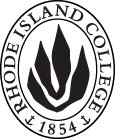 Cover page	scroll over blue text to see further important instructions: please read.N.B. DO NOT USE HIGHLIGHT, please DELETE THE WORDS THAT DO NOT APPLY TO YOUR PROPOSALALL numbers in section (A) need to be completed, including the impact ones.B.  NEW OR REVISED COURSES  DO NOT use highlight. Delete this whole page if the proposal does not include a new or revised course.D. SignaturesChanges that affect General Education in any way MUST be approved by ALL Deans and COGE Chair.Changes that directly impact more than one department/program MUST have the signatures of all relevant department chairs, program directors, and relevant dean (e.g. when creating/revising a program using courses from other departments/programs). Check UCC manual 4.2 for further guidelines on whether the signatures need to be approval or acknowledgement.Proposals that do not have appropriate approval signatures will not be considered. Type in name of person signing and their position/affiliation.Send electronic files of this proposal and accompanying catalog copy to curriculum@ric.edu and a printed or electronic signature copy of this form to the current Chair of UCC. Check UCC website for due dates.D.1. Approvals:   required from programs/departments/deans who originate the proposal.  may include multiple departments, e.g., for joint/interdisciplinary prposals. D.2. Acknowledgements: REQUIRED from OTHER PROGRAMS/DEPARTMENTS IMPACTED BY THE PROPOSAL. SIGNATURE DOES NOT INDICATE APPROVAL, ONLY AWARENESS THAT THE PROPOSAL IS BEING SUBMITTED.  CONCERNS SHOULD BE BROUGHT TO THE UCC COMMITTEE MEETING FOR DISCUSSIONA.1. Course or program Math 120 Intermediate Alegebra Math 120 Intermediate Alegebra Math 120 Intermediate Alegebra Math 120 Intermediate AlegebraA.2. Proposal typeCourse:   revision Course:   revision Course:   revision Course:   revision A.3. OriginatorJohn BurkeHome departmentMath and Computer ScienceMath and Computer ScienceMath and Computer ScienceA.4. Context and Rationale MATH 120 (Intermediate Algebra) is moving from a 3 credit course to a 4 credit course. The Mathematics and Computer Science Department has voted to increase the number of credit hours for MATH 120 given an increase in the number of admitted student to the college who are in need of more extensive learning and/or strengthening of their foundational algebraic skills. This increase in instruction hours will allow for more vital foundational algebraic topics to be covered along with the important topics that were covered in the 3 credit iteration. Additionally, the student population for which this course is designed will benefit from an increase in face to face instruction time.  We are also going to start offering this in summer.MATH 120 (Intermediate Algebra) is moving from a 3 credit course to a 4 credit course. The Mathematics and Computer Science Department has voted to increase the number of credit hours for MATH 120 given an increase in the number of admitted student to the college who are in need of more extensive learning and/or strengthening of their foundational algebraic skills. This increase in instruction hours will allow for more vital foundational algebraic topics to be covered along with the important topics that were covered in the 3 credit iteration. Additionally, the student population for which this course is designed will benefit from an increase in face to face instruction time.  We are also going to start offering this in summer.MATH 120 (Intermediate Algebra) is moving from a 3 credit course to a 4 credit course. The Mathematics and Computer Science Department has voted to increase the number of credit hours for MATH 120 given an increase in the number of admitted student to the college who are in need of more extensive learning and/or strengthening of their foundational algebraic skills. This increase in instruction hours will allow for more vital foundational algebraic topics to be covered along with the important topics that were covered in the 3 credit iteration. Additionally, the student population for which this course is designed will benefit from an increase in face to face instruction time.  We are also going to start offering this in summer.MATH 120 (Intermediate Algebra) is moving from a 3 credit course to a 4 credit course. The Mathematics and Computer Science Department has voted to increase the number of credit hours for MATH 120 given an increase in the number of admitted student to the college who are in need of more extensive learning and/or strengthening of their foundational algebraic skills. This increase in instruction hours will allow for more vital foundational algebraic topics to be covered along with the important topics that were covered in the 3 credit iteration. Additionally, the student population for which this course is designed will benefit from an increase in face to face instruction time.  We are also going to start offering this in summer.MATH 120 (Intermediate Algebra) is moving from a 3 credit course to a 4 credit course. The Mathematics and Computer Science Department has voted to increase the number of credit hours for MATH 120 given an increase in the number of admitted student to the college who are in need of more extensive learning and/or strengthening of their foundational algebraic skills. This increase in instruction hours will allow for more vital foundational algebraic topics to be covered along with the important topics that were covered in the 3 credit iteration. Additionally, the student population for which this course is designed will benefit from an increase in face to face instruction time.  We are also going to start offering this in summer.A.5. Student impactAs stated above, we believe that these changes will have the positive effect of better preparing a subset of the student population (those pursuing natural science and mathematics majors, education majors with concentrations/focusses in the natural science and mathematics, and majors in the school of business) for the courses they will have to take for their majors. We foresee no major negative effects. The only major changes are the increase in credit hours and an increase in the material covered, but we emphatically believe this will only better prepare the students taking the course to succeed in future courses.  As stated above, we believe that these changes will have the positive effect of better preparing a subset of the student population (those pursuing natural science and mathematics majors, education majors with concentrations/focusses in the natural science and mathematics, and majors in the school of business) for the courses they will have to take for their majors. We foresee no major negative effects. The only major changes are the increase in credit hours and an increase in the material covered, but we emphatically believe this will only better prepare the students taking the course to succeed in future courses.  As stated above, we believe that these changes will have the positive effect of better preparing a subset of the student population (those pursuing natural science and mathematics majors, education majors with concentrations/focusses in the natural science and mathematics, and majors in the school of business) for the courses they will have to take for their majors. We foresee no major negative effects. The only major changes are the increase in credit hours and an increase in the material covered, but we emphatically believe this will only better prepare the students taking the course to succeed in future courses.  As stated above, we believe that these changes will have the positive effect of better preparing a subset of the student population (those pursuing natural science and mathematics majors, education majors with concentrations/focusses in the natural science and mathematics, and majors in the school of business) for the courses they will have to take for their majors. We foresee no major negative effects. The only major changes are the increase in credit hours and an increase in the material covered, but we emphatically believe this will only better prepare the students taking the course to succeed in future courses.  As stated above, we believe that these changes will have the positive effect of better preparing a subset of the student population (those pursuing natural science and mathematics majors, education majors with concentrations/focusses in the natural science and mathematics, and majors in the school of business) for the courses they will have to take for their majors. We foresee no major negative effects. The only major changes are the increase in credit hours and an increase in the material covered, but we emphatically believe this will only better prepare the students taking the course to succeed in future courses.  A.6. Impact on other programs Technology Education BS concentration in teaching uses the course and this will add one credit to that program, raising it from 80 to 81.Technology Education BS concentration in teaching uses the course and this will add one credit to that program, raising it from 80 to 81.Technology Education BS concentration in teaching uses the course and this will add one credit to that program, raising it from 80 to 81.Technology Education BS concentration in teaching uses the course and this will add one credit to that program, raising it from 80 to 81.Technology Education BS concentration in teaching uses the course and this will add one credit to that program, raising it from 80 to 81.A.7. Resource impactFaculty PT & FT: The same faculty as before will teach the course. No impact. The same faculty as before will teach the course. No impact. The same faculty as before will teach the course. No impact. The same faculty as before will teach the course. No impact. A.7. Resource impactLibrary:No increase in library usage. No increase in library usage. No increase in library usage. No increase in library usage. A.7. Resource impactTechnologyNo increase or decrease in technology usage.No increase or decrease in technology usage.No increase or decrease in technology usage.No increase or decrease in technology usage.A.7. Resource impactFacilities:No change in facilities used. No change in facilities used. No change in facilities used. No change in facilities used. A.8. Semester effectiveFall 2018 A.9. Rationale if sooner than next Fall A.9. Rationale if sooner than next FallOld (for revisions only)Only include information that is being revised, otherwise leave blank (delete provided examples that do not apply)NewExamples are provided for guidance, delete the ones that do not applyB.1. Course prefix and number MATH 120MATH 120B.2. Cross listing number if anyB.3. Course title Intermediate AlgebraIntermediate AlgebraB.4. Course description Intended for students needing intermediate algebra skills, especially for MATH 177, 209, 238, or 247, this course includes absolute value, inequalities, exponents and radicals, algebraic fractions, quadratic and exponential functions. Intended for students needing intermediate algebra skills, especially for MATH 177 and 209. Topics include linear and quadratic equations; inequalities; exponents; radicals; algebraic fractions; and quadratic, logarithmic, and exponential functions. B.5. Prerequisite(s)MATH 010 or equivalent and consent of department chair.MATH 010 or appropriate score on the placement exam.B.6. OfferedFall  | Spring  |Fall  | Spring  |SummerB.7. Contact hours 3 hours4 hoursB.8. Credit hours3 credit hours4 credit hoursB.9. Justify differences if anyN/A N/A B.10. Grading system Letter grade Letter gradeB.11. Instructional methodsLecture Lecture or  HybridB.12.CategoriesFree elective Free electiveB.13. Is this an Honors course?NONOB.14. General Education-N.B. Connections must include at least 50% Standard Classroom instruction.NO  NO B.15. How will student performance be evaluated?Attendance  | Class participation |  Exams  | Class Work  | Quizzes Attendance  | Class participation |  Exams  |  Presentations  | Class Work  | Quizzes |B.16. Redundancy statementN/AB. 17. Other changes, if anyN/AN/AB.18. Course learning outcomes: List each one in a separate rowProfessional Org.Standard(s), if relevantHow will each outcome be measured?See B.19Homework Assignments, Quizzes, and ExamsB.19. Topical outline: Do NOT insert whole syllabus, we just need a two-tier outlineReview of the Real Number SystemBasic Concepts Operations on Real Numbers Exponents, Roots, and Order of OperationsProperties of Real NumbersLinear Equations, Inequalities, and Applications	Linear Equations in One Variableb)Formulas and PercentApplications of Linear EquationsFurther Applications of Linear EquationsLinear Inequalities in One Variablef ) Absolute Value Equations and InequalitiesGraphs, Linear Equations, and Functions					        Linear Equations in Two VariablesThe Slope of a LineWriting Equations of LinesLinear Inequalities in Two VariablesIntroduction to Relations and Functionsf ) Function Notation and Linear Functions Systems of Linear Equations							        Systems of Linear Equations in Two VariablesApplications of Systems of Linear EquationsExponents, Polynomials, and Polynomial Functions				        Integer Exponents and Scientific NotationAdding and Subtracting PolynomialsPolynomial Functions, Graphs, and Composition Multiplying PolynomialsDividing Polynomials Factoring										        Greatest Common Factors and Factoring by GroupingFactoring Trinomialsc)    Special Factoringd)   A General Approach to Factoringe)   Solving Equations by the Zero-Factor Property Rational Expressions and Functions					              Rational Expressions and Functions; Multiplying and DividingAdding and Subtracting Rational ExpressionsComplex FractionsEquations with Rational Expressions and GraphsApplications of Rational ExpressionsVariation Roots, Radicals, and Root Functions						        Radical Expressions and GraphsRational ExponentsSimplifying Radical ExpressionsSolving Equations with Radicals Quadratic Equations, Inequalities, and Functions				   The Square Root Property and Completing the SquareThe Quadratic FormulaEquations Quadratic in FormFormulas and Further ApplicationsGraphs of Quadratic FunctionsMore about Parabolas and Their Applications Inverse, Exponential, and Logarithmic Functions				        Exponential FunctionsLogarithmic FunctionsProperties of LogarithmsNamePosition/affiliationSignatureDateStephanie CostaChair of Mathematics and Computer ScienceEarl SimsonDean of Faculty of Arts and ScienceNamePosition/affiliationSignatureDateCharles McLaughlinProgram Coordinator of Tech Ed.Lesley BogadChair Ed. StudiesGerri August/Julie HorwitzInterim Co-Deans FSEHD